Заслушав сообщение заместителя председателя Совета депутатов ЗАТО г. Зеленогорск Коржова Сергея Михайловича о результатах открытого поименного голосования по вопросу избрания на должность председателя Совета депутатов ЗАТО г. Зеленогорск, на основании части 5 статьи 28 Устава города Зеленогорска Красноярского края Совет депутатов ЗАТО г. ЗеленогорскРЕШИЛ: Считать избранным на должность председателя Совета депутатов ЗАТО г. Зеленогорск депутата Шашило Дмитрия Вячеславича.Шашило Дмитрию Вячеславичу приступить к исполнению полномочий председателя Совета депутатов ЗАТО г. Зеленогорск с 02.05.2024.Настоящее решение опубликовать в газете «Панорама».Заместитель председателя Советадепутатов ЗАТО г. Зеленогорск	                                                    С.М. Коржов                                     			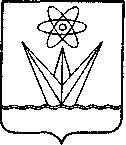  СОВЕТ ДЕПУТАТОВЗАКРЫТОГО АДМИНИСТРАТИВНО-ТЕРРИТОРИАЛЬНОГО ОБРАЗОВАНИЯ ГОРОД ЗЕЛЕНОГОРСК КРАСНОЯРСКОГО КРАЯРЕШЕНИЕ СОВЕТ ДЕПУТАТОВЗАКРЫТОГО АДМИНИСТРАТИВНО-ТЕРРИТОРИАЛЬНОГО ОБРАЗОВАНИЯ ГОРОД ЗЕЛЕНОГОРСК КРАСНОЯРСКОГО КРАЯРЕШЕНИЕ СОВЕТ ДЕПУТАТОВЗАКРЫТОГО АДМИНИСТРАТИВНО-ТЕРРИТОРИАЛЬНОГО ОБРАЗОВАНИЯ ГОРОД ЗЕЛЕНОГОРСК КРАСНОЯРСКОГО КРАЯРЕШЕНИЕ СОВЕТ ДЕПУТАТОВЗАКРЫТОГО АДМИНИСТРАТИВНО-ТЕРРИТОРИАЛЬНОГО ОБРАЗОВАНИЯ ГОРОД ЗЕЛЕНОГОРСК КРАСНОЯРСКОГО КРАЯРЕШЕНИЕ24.04.202424.04.2024        г. Зеленогорск        г. Зеленогорск                          № 12-49р                          № 12-49рОб избрании председателя Совета депутатов ЗАТО г. ЗеленогорскОб избрании председателя Совета депутатов ЗАТО г. ЗеленогорскОб избрании председателя Совета депутатов ЗАТО г. Зеленогорск